晚上11:20 S1-4 聖詹姆士皇宮錦標晚上11:20 S1-4 聖詹姆士皇宮錦標晚上11:20 S1-4 聖詹姆士皇宮錦標晚上11:20 S1-4 聖詹姆士皇宮錦標註：F/JF/Evens – 大熱B - 戴眼罩CP - 戴羊毛面箍H - 戴頭罩TT - 綁繫舌帶V - 戴開縫眼罩XB -戴交叉鼻箍S1-4晚上11:20香港時間(14.6.2016)(當地時間 下午4:20 )(14.6.2016)聖詹姆士皇宮錦標 (國際一級賽)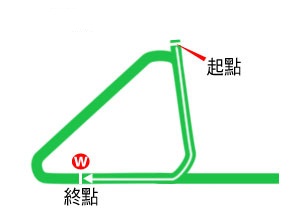 英國雅士谷馬場 - 草地 - 1600米 (右轉)三歲雄馬。配磅︰126磅。總獎金 (英鎊) £400,000冠軍 £226,840，亞軍 £86,000，季軍 £43,040，殿軍 £21,440，第五名 £10,760，第六名 £5,400。提供彩池：獨贏、位置、連贏、位置Ｑ、三重彩、單Ｔ、四重彩及四連環合併彩池。名次日期賽事名稱、級別及獎金賽事名稱、級別及獎金馬場馬場途程/跑道/場地途程/跑道/場地負磅騎師檔位頭馬時間名次及          勝負距離名次及          勝負距離賠率配備冠軍/亞軍/季軍簡評3/117/6/15兩歲馬 處女馬賽歐元15,840愛卻拉1200 直草地 好黏 131岳本賢11.13.2736.513/8Rockaway Valley (IRE)  Juliette Fair (IRE)  空軍少將  1/721/6/15兩歲馬 處女馬賽歐元14,880愛高運園1400 右草地 好快 131岳本賢41.28.2012.51/4F空軍少將  Hoppala (IRE)  Haraz (IRE)  2/811/7/15G2超級錦標 兩歲馬英鎊80,000英新市場馬場(七月賽道)1400 直草地 好快 127岳本賢81.23.332111/4FBirchwood (IRE)  空軍少將  Tony Curtis (GB)  4/1330/4/16G1英國二千堅尼 三歲馬英鎊500,000英新市場1600 直草地 好軟 126許覺能131.35.914420/1天文金駿  按摩得  列卓斯特  6/821/5/16G1愛爾蘭二千堅尼 三歲馬歐元300,000愛卻拉1600 右草地 黏 126許覺能21.45.26613.510/1四方神僕  天文金駿  Blue de Vega (GER)  名次日期賽事名稱、級別及獎金賽事名稱、級別及獎金馬場馬場途程/跑道/場地途程/跑道/場地負磅騎師檔位頭馬時間名次及          勝負距離名次及          勝負距離賠率配備冠軍/亞軍/季軍簡評3/1611/10/15兩歲馬 處女馬賽歐元15,840愛卻拉1400 直草地 好 131基士希斯161.25.9932.39/1黑海  Red Rannagh (IRE)  四方神僕  1/1525/10/15兩歲馬 處女馬賽歐元15,840愛李奧柏1400 左草地 好黏 131基士希斯21.31.961211/8F四方神僕  一身是膽  Araqeel (GB)  1/1120/3/16三歲馬 讓賽歐元23,750愛卻拉1400 直草地 黏軟 136基士希斯101.31.48155/1四方神僕  Theodorico (IRE)  Newsman (IRE)  1/72/5/16L德察殊錦標 三歲馬歐元55,000愛卻拉1400 直草地 軟 129基士希斯41.28.821213/8四方神僕  Blue de Vega (GER)  Embiran (IRE)  1/821/5/16G1愛爾蘭二千堅尼 三歲馬歐元300,000愛卻拉1600 右草地 黏 126基士希斯51.45.2612.59/2四方神僕  天文金駿  Blue de Vega (GER)  名次日期賽事名稱、級別及獎金賽事名稱、級別及獎金馬場馬場途程/跑道/場地途程/跑道/場地負磅騎師檔位頭馬時間名次及          勝負距離名次及          勝負距離賠率配備冠軍/亞軍/季軍簡評3/146/9/15兩歲馬 處女馬賽歐元10,560愛鄧多克1400 左膠沙地 標準 131麥理文11.27.3331.39/4F麥元帥  A Likely Story (IRE)  藍光星  1/1623/9/15兩歲馬 處女馬賽歐元14,880愛奈斯1400 左草地 黏 131麥理文161.25.9614.87/2藍光星  部落拍子  Mizaah (IRE)  1/724/10/15G3基拉胡倫錦標 兩歲馬歐元60,000愛李奧柏1400 左草地 好黏 129簡國能61.33.0913.511/10F藍光星  部落拍子  黑海  2/72/5/16L德察殊錦標 三歲馬歐元55,000愛卻拉1400 直草地 軟 132簡國能21.28.82226/4F四方神僕  藍光星  Embiran (IRE)  3/821/5/16G1愛爾蘭二千堅尼 三歲馬歐元300,000愛卻拉1600 右草地 黏 126簡國能61.45.2636.87/1四方神僕  天文金駿  Blue de Vega (GER)  名次日期賽事名稱、級別及獎金賽事名稱、級別及獎金馬場馬場途程/跑道/場地途程/跑道/場地負磅騎師檔位頭馬時間名次及          勝負距離名次及          勝負距離賠率配備冠軍/亞軍/季軍簡評1/66/6/15兩歲馬 從未出賽歐元25,000法尚蒂伊1100 直草地 好 128柏士祺51.06.2610.52.6F拔足猛衝  鬍鬚漢  Nadino (GER)  3/53/7/15兩歲馬 定磅賽歐元34,000法多維爾1200 直草地 好軟 126柏士祺51.09.28312.6Viserano (FR)  Camp Courage (USA)  拔足猛衝  7/826/7/15G2畢羅拔大賽 兩歲馬歐元130,000法邁松拉菲特1100 直草地 好 128柏士祺71.03.60711.518Gutaifan (IRE)  堅定不屈  競技園  1/56/11/15兩歲馬 定磅賽歐元29,000法尚蒂伊1300 右膠沙地 標準 126柏士祺21.17.9110.53.5拔足猛衝  Courson (FR)  Pradesh (IRE)  1/129/5/16L新橋錦標 三歲馬歐元55,000法尚蒂伊1400 右草地 好 125查爾尼121.24.441頸15拔足猛衝  King Malpic (FR)  Dhevanafushi (GB)  名次日期賽事名稱、級別及獎金賽事名稱、級別及獎金馬場馬場途程/跑道/場地途程/跑道/場地負磅騎師檔位頭馬時間名次及          勝負距離名次及          勝負距離賠率配備冠軍/亞軍/季軍簡評2/1525/10/15兩歲馬 處女馬賽歐元15,840愛李奧柏1400 左草地 好黏 131岳本賢111.31.96223/1四方神僕  一身是膽  Araqeel (GB)  出閘一般，跑至半程時追近至中間位置，於四百米處時受催策而進佔第六位，趨近二百米處時更追前至第三位，終點前走勢仍佳，並摘下亞軍，但從未威脅頭馬。6/2520/3/16三歲馬 處女馬賽歐元14,250愛卻拉1600 右草地 黏軟 126岳品賢81.49.686511/2Embiran (IRE)  Stellar Mass (IRE)  Shamreen (IRE)  留守中間位置，於三百米處時略為追前，仍居第十位，最後二百米處時走勢尚佳並進佔第六位，從未構成威脅。1/818/4/16三歲馬 處女馬賽歐元10,450愛鄧多克1600 左膠沙地 標準 126岳品賢11.37.7212.31/2F一身是膽  Mittersill (IRE)  My Fantasea (IRE)  留居於後，跑至半程時居第六位，轉入直路時一度受阻，於四百米處時進佔第二位，末段衝刺強勁，最後二百米取得領先，維持優勢至終點。4/821/5/16G1愛爾蘭二千堅尼 三歲馬歐元300,000愛卻拉1600 右草地 黏 126岳品賢71.45.2648.533/1四方神僕  天文金駿  Blue de Vega (GER)  留居第七位，於四百米處時在內欄受催策，趨近二百米處時移出並進佔第五位，最後一百五十米僅能維持同速，略為追前至第四位，從未構成太有力的威脅。10/165/6/16G1法國打吡大賽 三歲馬歐元1,500,000法尚蒂伊2100 右草地 軟 128莫雅142.11.62109.828好戰王  實穩金  民間智慧  名次日期賽事名稱、級別及獎金賽事名稱、級別及獎金馬場馬場途程/跑道/場地途程/跑道/場地負磅騎師檔位頭馬時間名次及          勝負距離名次及          勝負距離賠率配備冠軍/亞軍/季軍簡評4/1424/10/15兩歲馬 處女馬賽歐元15,840愛李奧柏1600 左草地 好黏 131Michael Hussey51.49.27448/1Tirmizi (FR)  Reckless Gold (IRE)  Stellar Mass (IRE)  4/2520/3/16三歲馬 處女馬賽歐元14,250愛卻拉1600 右草地 黏軟 131許覺能191.49.6842.5100/30TTEmbiran (IRE)  Stellar Mass (IRE)  Shamreen (IRE)  1/166/4/16三歲馬 處女馬賽歐元12,480愛李奧柏1600 左草地 爛 126岳品賢101.53.4114.84/5FTT聲樂全才  Freeman (IRE)  啹喀兵  4/720/4/16打吡預賽 三歲馬英鎊49,185英葉森2016 左草地 軟 126莫雅22.18.9747.35/6FTTSo Mi Dar (GB)  銀幕男神  Viren's Army (IRE)  2/63/6/16L英皇佐治五世盃 三歲馬歐元45,000愛李奧柏2400 左草地 好快 129岳品賢32.39.4120.511/8FTTThe Major General (IRE)  聲樂全才  Lieutenant General (IRE)  名次日期賽事名稱、級別及獎金賽事名稱、級別及獎金馬場馬場途程/跑道/場地途程/跑道/場地負磅騎師檔位頭馬時間名次及          勝負距離名次及          勝負距離賠率配備冠軍/亞軍/季軍簡評1/416/9/15兩歲馬 定磅賽英鎊9,837英沙丘園1415 右草地 軟 127杜俊誠41.33.4611.31/3F威爾殊  Risk Adjusted (IRE)  London Protocol (FR)  2/114/10/15G1尚盧利加迪大賽 兩歲馬歐元350,000法隆尚1600 右草地 好 126布宜學101.37.272頸24Ultra (IRE)  威爾殊  天文金駿  8/1430/10/15G1育馬者盃兩歲馬草地大賽 兩歲馬美元1,000,000美堅蘭1600 左草地 黏 122布宜學131.38.8687.56.3Hit It a Bomb (USA)  Airoforce (USA)  Birchwood (IRE)  8/830/4/16L新市場錦標 三歲馬英鎊40,000英新市場2000 直草地 好軟 126杜俊誠62.04.828157/2CP鷹爪刀  Abdon (GB)  Sky Kingdom (IRE)  5/526/5/16L希倫錦標 三歲馬英鎊37,000英沙丘園1613 右草地 好快 126布宜學11.42.535512/1單槓飛人  Atlantic Sun (GB)  Forge (GB)  名次日期賽事名稱、級別及獎金賽事名稱、級別及獎金馬場馬場途程/跑道/場地途程/跑道/場地負磅騎師檔位頭馬時間名次及          勝負距離名次及          勝負距離賠率配備冠軍/亞軍/季軍簡評2/1625/9/15兩歲馬 處女馬賽英鎊7,870英新市場1400 直草地 好 126奧丹尼131.27.202短頭33/1Crazy Horse (GB)  先發制人  C Note (IRE)  3/1014/5/16三歲馬 處女馬賽英鎊5,902英新市場1600 直草地 好快 131范亮齡101.38.7531.311/10FStar Blaze (GB)  Torch (GB)  先發制人  2/127/6/16三歲以上 處女馬賽英鎊5,411英梭士百利1393 直草地 好快 130韓立勤41.28.362頭10/11FOpen 'n Shut (GB)  先發制人  Gold Trade (IRE)  名次日期賽事名稱、級別及獎金賽事名稱、級別及獎金馬場馬場途程/跑道/場地途程/跑道/場地負磅騎師檔位頭馬時間名次及          勝負距離名次及          勝負距離賠率配備冠軍/亞軍/季軍簡評1/117/8/15兩歲馬 處女馬賽英鎊6,886英新市場馬場(七月賽道)1400 直草地 好快 131布宜學21.26.4713.56/4F不形於色  Perkunas (IRE)  Tidal Wave (GB)  1/612/9/15G2香檳錦標 兩歲馬英鎊75,000英唐加士達1400 直草地 好 126布宜學21.27.4913.58/13F不形於色  Ibn Malik (IRE)  百麗環島  7/710/10/15G1杜何斯特錦標 兩歲馬英鎊500,000英新市場1400 直草地 好 127布宜學21.25.3478.37/4空軍藍  按摩得  Sanus Per Aquam (IRE)  名次日期賽事名稱、級別及獎金賽事名稱、級別及獎金馬場馬場途程/跑道/場地途程/跑道/場地負磅騎師檔位頭馬時間名次及          勝負距離名次及          勝負距離賠率配備冠軍/亞軍/季軍簡評1/1022/8/15G3蘇拿里奧錦標 兩歲馬英鎊45,000英沙丘園1415 右草地 好 127寶嘉71.28.2110.54/1上選  Manaafidh (IRE)  Mr Wizard (GB)  5/114/10/15G1尚盧利加迪大賽 兩歲馬歐元350,000法隆尚1600 右草地 好 126布達德11.37.2751.824Ultra (IRE)  威爾殊  天文金駿  6/93/3/16L美丹經典賽 三歲馬美元125,000酋美丹1400 左草地 好 121莫雅21.23.5568.52/1純淨光鑽  Comicas (USA)  Taexali (IRE)  7/1330/4/16G1英國二千堅尼 三歲馬英鎊500,000英新市場1600 直草地 好軟 126高俊誠101.35.9178.566/1H天文金駿  按摩得  列卓斯特  2/1315/5/16G1法國二千堅尼 三歲馬歐元550,000法多維爾1600 直草地 好 128高俊誠131.36.9725.555啹喀兵  上選  民間智慧  名次日期賽事名稱、級別及獎金賽事名稱、級別及獎金馬場馬場途程/跑道/場地途程/跑道/場地負磅騎師檔位頭馬時間名次及          勝負距離名次及          勝負距離賠率配備冠軍/亞軍/季軍簡評1/62/7/15兩歲馬 新馬賽英鎊6,886英希鐸1400 左草地 好軟 128夏禮賢31.31.3211.313/8F天文金駿  Hayadh (GB)  Hornsby (GB)  1/828/7/15G2葡萄酒錦標 兩歲馬英鎊200,000英古活1400 右草地 好軟 127戴圖理91.28.0610.89/2天文金駿  Ibn Malik (IRE)  百麗環島  3/114/10/15G1尚盧利加迪大賽 兩歲馬歐元350,000法隆尚1600 右草地 好 126戴圖理81.37.2731.33.9Ultra (IRE)  威爾殊  天文金駿  1/1330/4/16G1英國二千堅尼 三歲馬英鎊500,000英新市場1600 直草地 好軟 126戴圖理11.35.9111.514/1天文金駿  按摩得  列卓斯特  2/821/5/16G1愛爾蘭二千堅尼 三歲馬歐元300,000愛卻拉1600 右草地 黏 126戴圖理11.45.2622.55/4F四方神僕  天文金駿  Blue de Vega (GER)  名次日期賽事名稱、級別及獎金賽事名稱、級別及獎金馬場馬場途程/跑道/場地途程/跑道/場地負磅騎師檔位頭馬時間名次及          勝負距離名次及          勝負距離賠率配備冠軍/亞軍/季軍簡評1/141/4/16三歲馬 處女馬賽歐元10,560愛鄧多克1600 左膠沙地 標準 131許覺能41.39.4212.5100/30TT長島海灣  Zilbiyr (FR)  Raconteur (GB)  1/522/4/16三歲馬 定磅賽歐元19,000愛鄧多克1600 左膠沙地 標準 133許覺能51.38.4411.55/6FTT長島海灣  Midnight Crossing (IRE)  Mulligatawny (IRE)  1/417/5/16三歲馬 定磅賽歐元18,700愛基拉尼1636 左草地 好 133許覺能11.47.88118/11FTT長島海灣  Elusive Heights (IRE)  World of Good (GB)  名次日期賽事名稱、級別及獎金賽事名稱、級別及獎金馬場馬場途程/跑道/場地途程/跑道/場地負磅騎師檔位頭馬時間名次及          勝負距離名次及          勝負距離賠率配備冠軍/亞軍/季軍簡評2/89/7/15兩歲馬 處女馬賽英鎊4,920英唐加士達1200 直草地 好 131咸銘敦41.13.4620.88/1Melabi (IRE)  列卓斯特  Hope Cove (GB)  2/822/8/15G2小玩意錦標 兩歲馬英鎊220,000英約克1200 直草地 好 126咸銘敦51.10.8421.325/1堅定不屈  列卓斯特  Raucous (GB)  1/619/9/15G2水車礁石錦標 兩歲馬英鎊75,000英紐百利1207 直草地 好軟 127杜俊誠31.14.3911.313/8F列卓斯特  世外小島  Raucous (GB)  5/7(第二名過終點)7/4/16G3高山錦標 三歲馬歐元80,000法邁松拉菲特1400 直草地 大爛 128杜俊誠21.28.1021.33.4Cheikeljack (FR)  Attendu (FR)  Moon Trouble (IRE)  3/1330/4/16G1英國二千堅尼 三歲馬英鎊500,000英新市場1600 直草地 好軟 126布宜學31.35.9133.533/1天文金駿  按摩得  列卓斯特  名次日期賽事名稱、級別及獎金賽事名稱、級別及獎金馬場馬場途程/跑道/場地途程/跑道/場地負磅騎師檔位頭馬時間名次及          勝負距離名次及          勝負距離賠率配備冠軍/亞軍/季軍簡評3/166/4/16三歲馬 處女馬賽歐元12,480愛李奧柏1600 左草地 爛 131許覺能81.53.4136.37/2TT聲樂全才  Freeman (IRE)  啹喀兵  1/1117/4/16三歲馬 處女馬賽歐元11,040愛納雲1600 左草地 爛 131莫雅11.49.641911/8TT啹喀兵  Saafarr (GB)  Rabbie The Bard (GB)  1/1315/5/16G1法國二千堅尼 三歲馬歐元550,000法多維爾1600 直草地 好 128莫雅111.36.9715.58.6啹喀兵  上選  民間智慧  名次日期賽事名稱、級別及獎金賽事名稱、級別及獎金馬場馬場途程/跑道/場地途程/跑道/場地負磅騎師檔位頭馬時間名次及          勝負距離名次及          勝負距離賠率配備冠軍/亞軍/季軍簡評1/55/9/15兩歲馬 定磅賽英鎊6,000英金頓1400 右膠沙地 標準 124郭善佳31.26.86159/4單槓飛人  Gold Trade (IRE)  Rivers of Asia (GB)  4/624/9/15G3薩默維爾錦標 兩歲馬英鎊50,000英新市場1400 直草地 好軟 126郭善佳31.25.0641.59/2Sanus Per Aquam (IRE)  Tasleet (GB)  Adventurous (IRE)  5/924/10/15G3Horris Hill S. 兩歲馬英鎊45,000英紐百利1400 直草地 好軟 126卡比11.29.6951.57/4FCrazy Horse (GB)  Start Time (IRE)  Return of The Mak (GB)  6/1330/4/16G1英國二千堅尼 三歲馬英鎊500,000英新市場1600 直草地 好軟 126卡比121.35.9165.833/1天文金駿  按摩得  列卓斯特  1/526/5/16L希倫錦標 三歲馬英鎊37,000英沙丘園1613 右草地 好快 126卡比41.42.5312.311/4單槓飛人  Atlantic Sun (GB)  Forge (GB)  